PENERAPAN MODEL PROBLEM BASED LEARNING (PBL) DALAM UPAYA MENINGKATKAN KEMAMPUAN BERPIKIR KREATIF DAN KEAKTIFAN BELAJAR SISWA SMPTESISDiajukan untuk memenuhi salah satu syarat memperoleh gelar Magister Pendidikan MatematikaOleh DADAN RAMDANINPM 148060069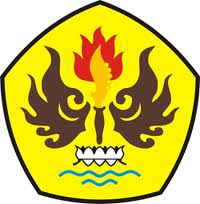 MAGISTER PENDIDIKAN MATEMATIKAPROGRAM PASCASARJANAUNIVERSITAS PASUNDAN BANDUNG2016